OP VKNázev projektu: Jazykové a literární vzděláváníRegistrační číslo: CZ.1.07/1.1.00/56.1849Popis projektu: Projekt je zaměřen na rozvoj jazykového a literárního vzdělávání na střední odborné škole. V rámci projektu budou realizovány dvě klíčové aktivity – Čtenářské dílny jako prostředek ke zkvalitnění čtenářství a čtenářské gramotnosti (2), Zahraniční jazykově-vzdělávací pobyt pro žáky (2). V rámci klíčové aktivity Čtenářská dílna bude nakoupeno dvě stě knih, které budou následně učitelé Českého jazyka a literatury využívat na jednotlivých hodinách. Zavedení čtenářských dílen do výuky má pomoci ke zvýšení zájmu o čtenářství, zlepšení čtenářské gramotnosti a rozvoji jazykových kompetencí žáků školy. V rámci klíčové aktivity Zahraniční pobyt se dvacet žáků a dva pedagogové zúčastní výjezdu do Velké Británie, během něhož budou navštěvovat jazykový kurz angličtiny a následně budou seznámeni s místními významnými kulturními památkami. Cílem zahraničního pobytu je zlepšení jazykových kompetencí žáků a prohloubení jejich znalostí o zemích Evropské unie.Předpokládaný harmonogram: 07/2015 – 12/2015Předpokládaný rozpočet: 390 372 	KčPředpokládaná dotace: 390 372 Kč		Tento projekt je financován ze státního rozpočtu ČR a Evropského sociálního fondu (ESF).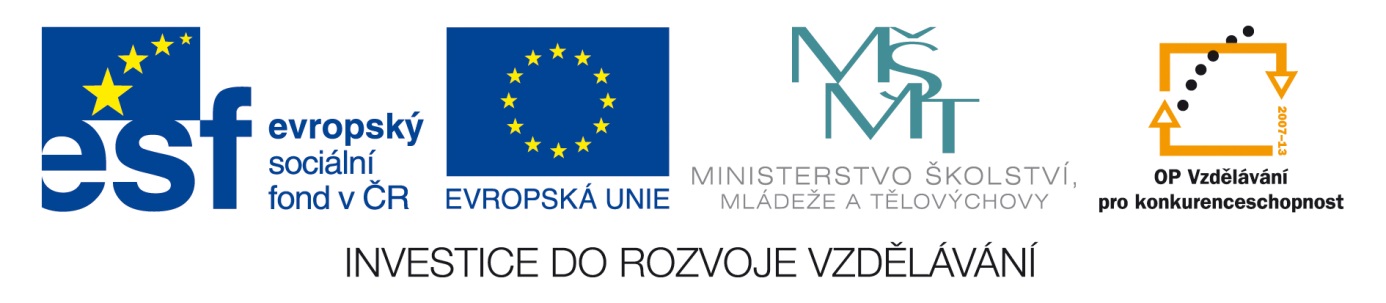 